indicadores DEL SECTOR MANUFACTUREROCIFRAS DURANTE JUNIO DE 2020(Cifras desestacionalizadas)El Instituto Nacional de Estadística y Geografía (INEGI) informa que con base en los resultados de la Encuesta Mensual de la Industria Manufacturera (EMIM), durante el sexto mes de 2020, el personal ocupado total del sector manufacturero no registró variación en su comparación mensual, con datos ajustados por estacionalidad.Personal ocupado total a junio de 2020
Series desestacionalizada y de tendencia-ciclo(Índice base 2013=100)Fuente: INEGI.Las horas trabajadas se incrementaron 17.8% y las remuneraciones medias reales pagadas, que incluyen sueldos, salarios y prestaciones sociales 1.7% en junio de este año respecto al mes precedente, con cifras desestacionalizadas.Principales indicadores del sector manufacturero
durante junio de 2020Cifras desestacionalizadasNota:	La serie desestacionalizada de cada uno de los totales se calcula de manera independiente a la de sus componentes.Fuente:	INEGI.A tasa anual, el personal ocupado total descendió (-)5.7%, las horas trabajadas fueron menores en (-)14.3% y las remuneraciones medias reales en (-)1.5% durante junio de 2020 con relación a igual mes de un año antes.De acuerdo con lo publicado por el INEGI en su Comunicado de Prensa del 31 de marzo de 2020, en el cual se dieron a conocer las medidas extraordinarias que tomó el Instituto por el estado de emergencia sanitaria originada por el COVID-19, la captación de la Encuesta Mensual de la Industria Manufacturera correspondiente al mes de junio, se realizó en los tiempos establecidos mediante Internet y asistencia telefónica con el fin de evitar el contacto presencial.Se anexa Nota TécnicaPara consultas de medios y periodistas, contactar a: comunicacionsocial@inegi.org.mx o llamar al teléfono (55) 52-78-10-00, exts. 1134, 1260 y 1241.Dirección de Atención a Medios / Dirección General Adjunta de Comunicación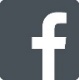 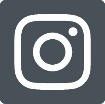 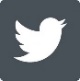 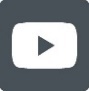 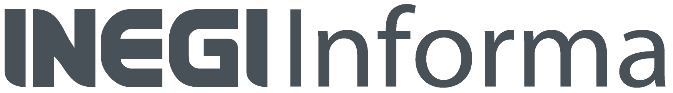 NOTA TÉCNICAindicadores DEL SECTOR MANUFACTUREROCIFRAS DURANTE JUNIO DE 2020(Cifras desestacionalizadas)Con base en la Encuesta Mensual de la Industria Manufacturera (EMIM) que lleva a cabo el INEGI en establecimientos del sector manufacturero en México, a continuación se presentan los resultados para junio de 2020.Personal ocupado totalEl personal ocupado total en la industria manufacturera se mantuvo sin variación en el sexto mes del año en curso con relación al mes inmediato anterior, con datos ajustados por estacionalidad. Por tipo de contratación, el número de obreros aumentó 0.1%, en tanto que el de los empleados descendió (-)0.4% a tasa mensual.Gráfica 1Personal ocupado total a junio de 2020
Series desestacionalizada y de tendencia-ciclo(Índice base 2013=100)Fuente: INEGI.Horas trabajadasEn junio de 2020, las horas trabajadas en las industrias manufactureras presentaron un incremento de 17.8% en comparación con las de mayo pasado, con cifras desestacionalizadas: las correspondientes a los obreros crecieron 20.6% y las de los empleados 12.8% mensual.Gráfica 2Horas trabajadas a junio de 2020
Series desestacionalizada y de tendencia-ciclo(Índice base 2013=100)Fuente: INEGI.Remuneraciones medias reales pagadasEliminando el factor estacional, las remuneraciones medias reales pagadas en el sector manufacturero ascendieron 1.7% en el sexto mes de este año respecto a las del mes precedente.  De manera desagregada, los salarios pagados a obreros fueron superiores en 2.3% y los sueldos pagados a empleados en 1.6%, mientras que las prestaciones sociales no registraron variación a tasa mensual.Gráfica 3Remuneraciones medias reales a junio de 2020
Series desestacionalizada y de tendencia-ciclo(Índice base 2013=100) Fuente: INEGI.Cifras originalesCuadro 2Principales indicadores del sector manufacturero y por subsector
durante juniop/ de 2020(Variación porcentual anual respecto al mismo mes del año anterior)1/	Resultan de dividir la masa de remuneraciones reales entre el empleo.a/	Para las Remuneraciones medias, se refiere a salarios pagados a obreros.b/	Para las Remuneraciones medias, se refiere a sueldos pagados a empleados.p/	Cifras preliminares.Fuente:	INEGI.Cuadro 3Comportamiento de la capacidad de planta utilizada1/ 
del sector manufacturero y por subsector1/	Porcentaje que indica la relación entre el volumen de la producción obtenida por las unidades económicas y el volumen de producción que potencialmente podría generarse en un periodo determinado; lo anterior de acuerdo con las condiciones de infraestructura, equipamiento, procedimientos técnicos y de organización, así como recursos humanos y materiales, que éstas utilizan. El procedimiento se efectúa a nivel de clase de actividad. Para la obtención de los siguientes niveles de agregación (rama, subsector y sector) se aplica el mismo procedimiento ponderando las clases de actividad, ramas y subsectores que conforman los agregados respectivos en función del valor de producción.Este indicador se expresa en porcentaje, en virtud de que se obtiene como tal, mediante una pregunta del cuestionario de la EMIM. Es por ello que el resultado tiende a 100.0%, señalando con ello la capacidad de planta efectivamente utilizada en el mes de referencia. Derivado de ello, por diferencia se obtiene el porcentaje referente a la capacidad ociosa.p/	Cifras preliminares.Fuente: INEGI.Nota al usuarioDe acuerdo con lo publicado por el INEGI en su Comunicado de Prensa del 31 de marzo de 2020, en el cual se dieron a conocer las medidas extraordinarias que tomó el Instituto por el estado de emergencia sanitaria originada por el COVID-19, la captación de la Encuesta Mensual de la Industria Manufacturera (EMIM) correspondiente al mes de junio, se realizó en los tiempos establecidos mediante Internet y asistencia telefónica con el fin de evitar el contacto presencial.En este contexto, la Tasa de no respuesta en dicho mes registró porcentajes apropiados conforme al diseño estadístico de la EMIM, lo que permitió la generación de estadísticas con niveles altos de cobertura y precisión. De las 223 clases de actividad que estudia la encuesta solo 16 presentaron problemas, las cuales representan 3.1% con relación a la variable de ingresos del total de las Industrias Manufactureras, entre las que se encuentran la Fabricación de bolsas y películas de plástico flexible, Fabricación de pinturas y recubrimientos, Fabricación de otros productos químicos básicos inorgánicos y Fabricación de estructuras metálicas, para las que se recomienda el uso con reserva de las estimaciones.Por otra parte, se informa que las cifras desestacionalizadas y de tendencia-ciclo pueden estar sujetas a revisiones importantes debido al impacto inusual derivado de la emergencia sanitaria del COVID-19. La estrategia seguida por el INEGI ha sido revisar de manera particular cada serie de tiempo y analizar la necesidad de incluir algún tratamiento especial (outliers) en los modelos de ajuste estacional para los meses de la contingencia. Lo anterior con el objetivo de que los grandes cambios en las cifras originales no influyan de manera desproporcionada en los factores estacionales utilizados.Nota metodológicaLa Encuesta Mensual de la Industria Manufacturera (EMIM) tiene una cobertura de 239 clases de actividad. Los índices tienen como año base de referencia 2013=100.El diseño conceptual, el instrumento de captación, los procesos de validación, los tabulados, la valoración de la producción y la temporalidad de generación de indicadores, están basados en las Recomendaciones Internacionales para Estadísticas Industriales de la Organización de las Naciones Unidas.El presente documento destaca las variaciones porcentuales de las series desestacionalizadas o ajustadas estacionalmente, tanto respecto al mes anterior como respecto al mismo mes del año anterior, ya que la gran mayoría de las series económicas se ven afectadas por factores estacionales.  Éstos son efectos periódicos que se repiten cada año y cuyas causas pueden considerarse ajenas a la naturaleza económica de las series, como son las festividades, el hecho de que algunos meses tienen más días que otros, los periodos de vacaciones escolares, el efecto del clima en las diferentes estaciones del año, y otras fluctuaciones estacionales como, por ejemplo, la elevada producción de juguetes en los meses previos a la Navidad provocada por la expectativa de mayores ventas en diciembre.En este sentido, la desestacionalización o ajuste estacional de series económicas consiste en remover estas influencias intra-anuales periódicas, debido a que su presencia dificulta diagnosticar o describir el comportamiento de una serie económica al no poder comparar adecuadamente un determinado mes con el inmediato anterior.  Analizar la serie desestacionalizada ayuda a realizar un mejor diagnóstico y pronóstico de la evolución de la misma, ya que facilita la identificación de la posible dirección de los movimientos que pudiera tener la variable en cuestión, en el corto plazo. Las cifras desestacionalizadas también incluyen el ajuste por los efectos calendario (frecuencia de los días de la semana y, en su caso, la Semana Santa y año bisiesto).  Las series desestacionalizadas de las principales variables que capta la encuesta se calculan de manera independiente a la de sus componentes. Las series originales se ajustan estacionalmente mediante el paquete estadístico X-13ARIMA-SEATS. Para conocer la metodología se sugiere consultar la siguiente liga:https://www.inegi.org.mx/app/biblioteca/ficha.html?upc=702825099060Asimismo, las especificaciones de los modelos utilizados para realizar el ajuste estacional están disponibles en el Banco de Información Económica, seleccionando el icono de información  correspondiente a las “series desestacionalizadas y de tendencia-ciclo” de los Indicadores del Sector Manufacturero. 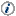 La EMIM aplica la Norma Técnica del Proceso de Producción de Información Estadística y Geográfica, que proporciona un marco normativo regulatorio de la producción de información estadística en México. También retoma los principios conceptuales y metodológicos de la Ley del Sistema Nacional de Información Estadística y Geográfica, la Norma Técnica para la Generación de Estadística Básica, el Proceso Estándar para Encuestas por Muestreo y la Norma para el Aseguramiento de la Calidad de la Información Estadística y Geográfica.La unidad de observación de la encuesta es el establecimiento manufacturero, el cual se define como la unidad económica que, en una ubicación única, delimitada por construcciones e instalaciones fijas, combina recursos bajo un sólo propietario o control para desarrollar por cuenta propia o ajena (maquila) actividades de ensamble, procesamiento y transformación total o parcial de materias primas que derivan en la producción de bienes y servicios afines, comprendidos principalmente en una sola clase de actividad económica.En la EMIM se incluyen establecimientos productores de bienes, así como los que disponen del Programa de la Industria Manufacturera, Maquiladora y de Servicios de Exportación (IMMEX). La cobertura de la encuesta permite obtener estimaciones a nivel nacional, por clase de actividad, rama, subsector y sector del SCIAN 2013.De las 239 clases de actividad económica que considera la encuesta, 235 tienen un diseño no probabilístico y las cuatro clases restantes un diseño probabilístico.Los establecimientos de las clases con diseño no probabilístico se seleccionaron de acuerdo a su mayor contribución en la variable de ingresos totales. El tamaño de muestra se obtuvo al acumular tantas unidades económicas hasta alcanzar la cobertura establecida.Los establecimientos de las clases con diseño probabilístico se seleccionaron aleatoriamente y de manera independiente, tomando como variables de selección el total de personal ocupado y los ingresos totales.En estas clases el tamaño de muestra se obtuvo de manera independiente a través de la expresión para estimar un total, con un nivel de confianza del 95%, un error relativo del 10% y una tasa de no respuesta esperada del 15 por ciento. Considerando al estrato 1 con certeza.El marco de muestreo está integrado por 426,511 establecimientos y se conformó por los resultados definitivos de los Censos Económicos 2014 (datos 2013), actualizados por el Registro Estadístico de Negocios de México.El tamaño de muestra total es de 10,447 establecimientos, incluidos los de certeza. Del total de la muestra, 10,080 establecimientos pertenecen a las clases no probabilísticas, mientras que 367 establecimientos a las clases probabilísticas.Las claves utilizadas para identificar a las clases de actividad económica corresponden al Sistema de Clasificación Industrial de América del Norte (SCIAN) 2013. La EMIM capta información de carácter cuantitativo del personal ocupado dependiente de la razón social, personal ocupado suministrado por otra razón social, horas trabajadas por el personal ocupado total, remuneraciones pagadas al personal dependiente de la razón, pago a otra razón social por el suministro de personal, ingresos por maquila, submaquila y remanufactura, días trabajados, valor de producción de los productos elaborados y valor de ventas de los productos elaborados.Se utilizan tres modalidades para la captación de la información: cuestionario impreso (en papel), cuestionario electrónico para su captación en los dispositivos de cómputo móvil y cuestionario electrónico en el sitio del INEGI para la captación de información a través de internet. Con el objetivo de brindar mayores elementos que permitan determinar la precisión de los datos generados por la Encuesta Mensual de la Industria Manufacturera, el INEGI publica en su página los Indicadores de Precisión Estadística, los cuales son una medida relativa a la exactitud de los datos divulgados. Para conocer más al respecto, se sugiere consultar la siguiente liga: https://www.inegi.org.mx/programas/emim/2013/La información contenida en este documento es generada por el INEGI mediante la Encuesta Mensual de la Industria Manufacturera y se da a conocer en la fecha establecida en el Calendario de difusión de información estadística y geográfica y de Interés Nacional.Todos los resultados pueden ser consultados en la página del INEGI en Internet en las siguientes secciones:Tema: https://www.inegi.org.mx/temas/manufacturas/Programa: https://www.inegi.org.mx/programas/emim/2013/Banco de Información Económica: https://www.inegi.org.mx/sistemas/bie/IndicadorVariación porcentual
respecto al:Variación porcentual
respecto al:IndicadorMes previoMismo mes del año anteriorPersonal ocupado total0.0	(-)	5.7Obreros0.1	(-)	6.2Empleados	(-)	0.4	(-)	3.7Horas trabajadas17.8	(-)	14.3Obreros20.6	(-)	15.0Empleados12.8	(-)	13.2Remuneraciones medias reales1.7	(-)	1.5Salarios pagados a obreros2.3	(-)	2.6Sueldos pagados a empleados1.6	(-)	2.1Prestaciones sociales0.00.0SubsectoresSubsectoresSubsectoresPersonal ocupado
totalHoras trabajadasRemunera-ciones 
medias1/TotalTotal	(-)	5.7	(-)	12.7	(-)	0.8Obreros a/	(-)	6.2	(-)	13.4	(-)	1.9Empleados b/	(-)	3.7	(-)	11.3	(-)	1.7Prestaciones sociales1.131-3331-33Total Industrias Manufactureras	(-)	5.7	(-)	12.7	(-)	0.8311311Industria alimentaria	(-)	0.4	(-)	1.01.3312312Industria de las bebidas y del tabaco0.0	(-)	0.6	(-)	2.0313313Fabricación de insumos textiles y acabado de textiles	(-)	12.9	(-)	45.2	(-)	12.4314314Fabricación de productos textiles, excepto prendas de vestir	(-)	11.1	(-)	25.21.3315315Fabricación de prendas de vestir	(-)	13.7	(-)	36.4	(-)	12.9316316Curtido y acabado de cuero y piel, y fabricación de productos de cuero, 
piel y materiales sucedáneos	(-)	17.1	(-)	43.8	(-)	9.4321321Industria de la madera	(-)	9.2	(-)	23.1	(-)	1.9322322Industria del papel	(-)	3.0	(-)	9.70.0323323Impresión e industrias conexas	(-)	11.3	(-)	21.4	(-)	3.3324324Fabricación de productos derivados del petróleo y del carbón	(-)	0.4	(-)	8.1	(-)	8.5325325Industria química	(-)	2.2	(-)	4.4	(-)	1.4326326Industria del plástico y del hule	(-)	6.8	(-)	11.3	(-)	0.1327327Fabricación de productos a base de minerales no metálicos	(-)	4.3	(-)	12.2	(-)	2.7331331Industrias metálicas básicas	(-)	5.1	(-)	15.30.6332332Fabricación de productos metálicos	(-)	6.9	(-)	15.03.3333333Fabricación de maquinaria y equipo	(-)	8.3	(-)	14.74.1334334Fabricación de equipo de computación, comunicación, medición y de otros equipos, componentes y accesorios electrónicos	(-)	4.9	(-)	8.83.3335335Fabricación de accesorios, aparatos eléctricos y equipo de generación 
de energía eléctrica	(-)	3.1	(-)	7.11.1336336Fabricación de equipo de transporte	(-)	8.9	(-)	17.6	(-)	4.4337337Fabricación de muebles, colchones y persianas	(-)	10.4	(-)	17.3	(-)	2.4339339Otras industrias manufactureras2.4	(-)	3.35.3SubsectoresSubsectoresJunioJunioDiferencia anualSubsectoresSubsectores20192020p/Diferencia anual31-33Total Industrias Manufactureras81.366.2	(-)	15.1311Industria alimentaria78.173.9	(-)	4.2312Industria de las bebidas y del tabaco79.874.6	(-)	5.2313Fabricación de insumos textiles y acabado de textiles80.144.2	(-)	35.9314Fabricación de productos textiles, excepto prendas de vestir75.860.4	(-)	15.4315Fabricación de prendas de vestir82.440.8	(-)	41.6316Curtido y acabado de cuero y piel, y fabricación de productos de cuero, piel y materiales sucedáneos82.840.4	(-)	42.4321Industria de la madera76.660.2	(-)	16.4322Industria del papel86.974.9	(-)	12.0323Impresión e industrias conexas77.351.2	(-)	26.1324Fabricación de productos derivados del petróleo y del carbón44.137.3	(-)	6.8325Industria química72.763.0	(-)	9.7326Industria del plástico y del hule83.966.2	(-)	17.7327Fabricación de productos a base de minerales no metálicos86.572.0	(-)	14.5331Industrias metálicas básicas79.659.8	(-)	19.8332Fabricación de productos metálicos72.461.8	(-)	10.6333Fabricación de maquinaria y equipo78.567.5	(-)	11.0334Fabricación de equipo de computación, comunicación, medición y de otros equipos, componentes y accesorios electrónicos84.377.5	(-)	6.8335Fabricación de accesorios, aparatos eléctricos y equipo de generación de energía eléctrica83.974.3	(-)	9.6336Fabricación de equipo de transporte87.065.6	(-)	21.4337Fabricación de muebles, colchones y persianas85.768.1	(-)	17.6339Otras industrias manufactureras84.475.5	(-)	8.9